VICERRECTORÍA ASISTENTE DE INVESTIGACIÓN Y EXTENSIÓNCOORDINACIÓN DE PROPIEDAD INTELECTUALFECHA DE SOLICITUD: DATOS GENERALESDATOS DE LA MARCA______________________________		______________________________________Firma						VoBo Director de la Unidad de InvestigaciónDocente Solicitante				_________________________________		___________________________________VoBo Decano Facultad de la Unidad de			VoBo Representante de Facultad anteInvestigación		Comité Central de Investigación y extensiónEn la siguiente tabla podrá agregar información de los autores y/o creadores del signo distintivo a solicitar para el registro.Tipo de Vinculación a La UFPS: E (Estudiante), G (Graduado), TC (Docente Tiempo completo), OTC (Docente Ocasional tiempo completo), C (Docente Cátedra) CL (Contrato laboral), CPS (Contrato de prestación de servicio)FORMATOSOLICITUD CONVOCATORIA REGISTRO DE MARCA O LEMA COMERCIALNOMBRE DE LA UNIDAD INVESTIGATIVA QUE CREO LA MARCA:FECHA AVAL DE CREACIÓN DE LA UNIDAD INVESTIGATIVA:NOMBRE DE LA UNIDAD ACADÉMICA A LA QUE PERTENECENOMBRE DE LA UNIDAD ACADÉMICA A LA QUE PERTENECEFacultadDepartamentoPrograma AcadémicoOtroDENOMINACIÓN DEL SIGNO DISTINTIVO (e.g.: CIMAC Centro de Investigación de Materiales Cerámicos)DESCRIPCIÓN DEL SIGNO DISTINTIVO TIPO DE MARCATIPO DE MARCATIPO DE MARCATIPO DE MARCATIPO DE MARCATIPO DE MARCATIPO DE MARCATIPO DE MARCAMARCAMARCA COLECTIVALEMA COMERCIALPRODUCTONATURALEZA DE LA MARCANATURALEZA DE LA MARCANATURALEZA DE LA MARCANATURALEZA DE LA MARCANATURALEZA DE LA MARCANATURALEZA DE LA MARCANOMINATIVAFIGURATIVAMIXTAMARCA PRODUCTO DE:MARCA PRODUCTO DE:MARCA PRODUCTO DE:MARCA PRODUCTO DE:MARCA PRODUCTO DE:MARCA PRODUCTO DE:Haga clic en la casilla correspondienteHaga clic en la casilla correspondienteHaga clic en la casilla correspondienteHaga clic en la casilla correspondienteHaga clic en la casilla correspondienteHaga clic en la casilla correspondienteINVESTIGACIÓNDESARROLLO TECNOLÓGICOINNOVACIÓN(Si la marca es producto de un proyecto, favor indicar el nombre del proyecto)(Si la marca es producto de un proyecto, favor indicar el nombre del proyecto)(Si la marca es producto de un proyecto, favor indicar el nombre del proyecto)(Si la marca es producto de un proyecto, favor indicar el nombre del proyecto)(Si la marca es producto de un proyecto, favor indicar el nombre del proyecto)(Si la marca es producto de un proyecto, favor indicar el nombre del proyecto)PRODUCTO Y/O SERVICIOS (consultar en el siguiente enlace https://webaccess.wipo.int/mgs/ , las subclases dentro de la clase 42 a proteger que corresponde a la unidad investigativa)PRODUCTO Y/O SERVICIOS (consultar en el siguiente enlace https://webaccess.wipo.int/mgs/ , las subclases dentro de la clase 42 a proteger que corresponde a la unidad investigativa)SUBCLASESPRODUCTO Y/O SERVICIOSREPORTE DE BÚSQUEDA – ANTECEDENTES MARCARIOSREPORTE DE BÚSQUEDA – ANTECEDENTES MARCARIOSREPORTE DE BÚSQUEDA – ANTECEDENTES MARCARIOSREPORTE DE BÚSQUEDA – ANTECEDENTES MARCARIOSREPORTE DE BÚSQUEDA – ANTECEDENTES MARCARIOSPara más información sobre la búsqueda, ver video en enlace: https://youtu.be/x-3WnfddVaA. Para más información sobre la búsqueda, ver video en enlace: https://youtu.be/x-3WnfddVaA. Para más información sobre la búsqueda, ver video en enlace: https://youtu.be/x-3WnfddVaA. Para más información sobre la búsqueda, ver video en enlace: https://youtu.be/x-3WnfddVaA. Para más información sobre la búsqueda, ver video en enlace: https://youtu.be/x-3WnfddVaA. Existe similitud fonética:SINOExiste similitud conceptualSINOExiste similitud gráficaSINO*Incluya reporte PDF que se obtiene una vez realizada la búsqueda avanzada en la plataforma SIPI*Incluya reporte PDF que se obtiene una vez realizada la búsqueda avanzada en la plataforma SIPI*Incluya reporte PDF que se obtiene una vez realizada la búsqueda avanzada en la plataforma SIPI*Incluya reporte PDF que se obtiene una vez realizada la búsqueda avanzada en la plataforma SIPI*Incluya reporte PDF que se obtiene una vez realizada la búsqueda avanzada en la plataforma SIPICONCLUSIONES DE LA BÚSQUEDACONCLUSIONES DE LA BÚSQUEDACONCLUSIONES DE LA BÚSQUEDACONCLUSIONES DE LA BÚSQUEDACONCLUSIONES DE LA BÚSQUEDAIMAGEN DE LA MARCA (Las extensiones de archivo disponibles para cargar la imagen a la página de la SIC son: gif, jpg). IMAGEN DE LA MARCA (Las extensiones de archivo disponibles para cargar la imagen a la página de la SIC son: gif, jpg). IMAGEN DE LA MARCA (Las extensiones de archivo disponibles para cargar la imagen a la página de la SIC son: gif, jpg). IMAGEN DE LA MARCA (Las extensiones de archivo disponibles para cargar la imagen a la página de la SIC son: gif, jpg). ADJUNTAR IMAGENADJUNTAR IMAGENADJUNTAR IMAGENADJUNTAR IMAGENNOTA IMPORTANTE: DAR CLIC EN TRABAJAR SIN CONEXIÓN PARA PODER INSERTAR LA IMAGEN DESDE LA CARPETA/UBICACIÓN DONDE ESTA GUARDADO.NOTA IMPORTANTE: DAR CLIC EN TRABAJAR SIN CONEXIÓN PARA PODER INSERTAR LA IMAGEN DESDE LA CARPETA/UBICACIÓN DONDE ESTA GUARDADO.NOTA IMPORTANTE: DAR CLIC EN TRABAJAR SIN CONEXIÓN PARA PODER INSERTAR LA IMAGEN DESDE LA CARPETA/UBICACIÓN DONDE ESTA GUARDADO.NOTA IMPORTANTE: DAR CLIC EN TRABAJAR SIN CONEXIÓN PARA PODER INSERTAR LA IMAGEN DESDE LA CARPETA/UBICACIÓN DONDE ESTA GUARDADO.REIVINDICACIÓN DE COLORESREIVINDICACIÓN DE COLORESREIVINDICACIÓN DE COLORESREIVINDICACIÓN DE COLORESSINOEn el caso de desearse reivindicar los colores como característica distintiva del signo solicitado, se podrá emplear un sistema de identificación de colores internacional que permita su verificación posterior tal como “PANTONE” o CMYK.En el caso de desearse reivindicar los colores como característica distintiva del signo solicitado, se podrá emplear un sistema de identificación de colores internacional que permita su verificación posterior tal como “PANTONE” o CMYK.En el caso de desearse reivindicar los colores como característica distintiva del signo solicitado, se podrá emplear un sistema de identificación de colores internacional que permita su verificación posterior tal como “PANTONE” o CMYK.En el caso de desearse reivindicar los colores como característica distintiva del signo solicitado, se podrá emplear un sistema de identificación de colores internacional que permita su verificación posterior tal como “PANTONE” o CMYK.En caso de reivindicar más de un color, adjuntar imagen con ayuda visual para identificar la ubicación de los colores en formato PDF.En caso de reivindicar más de un color, adjuntar imagen con ayuda visual para identificar la ubicación de los colores en formato PDF.En caso de reivindicar más de un color, adjuntar imagen con ayuda visual para identificar la ubicación de los colores en formato PDF.En caso de reivindicar más de un color, adjuntar imagen con ayuda visual para identificar la ubicación de los colores en formato PDF.NOTA IMPORTANTE: DAR CLIC EN TRABAJAR SIN CONEXIÓN PARA PODER INSERTAR LA IMAGEN DESDE LA CARPETA/UBICACIÓN DONDE ESTA GUARDADO.NOTA IMPORTANTE: DAR CLIC EN TRABAJAR SIN CONEXIÓN PARA PODER INSERTAR LA IMAGEN DESDE LA CARPETA/UBICACIÓN DONDE ESTA GUARDADO.NOTA IMPORTANTE: DAR CLIC EN TRABAJAR SIN CONEXIÓN PARA PODER INSERTAR LA IMAGEN DESDE LA CARPETA/UBICACIÓN DONDE ESTA GUARDADO.NOTA IMPORTANTE: DAR CLIC EN TRABAJAR SIN CONEXIÓN PARA PODER INSERTAR LA IMAGEN DESDE LA CARPETA/UBICACIÓN DONDE ESTA GUARDADO.INFORMACIÓN DE LOS AUTORESINFORMACIÓN DE LOS AUTORESINFORMACIÓN DE LOS AUTORESINFORMACIÓN DE LOS AUTORESINFORMACIÓN DE LOS AUTORESINFORMACIÓN DE LOS AUTORESINFORMACIÓN DE LOS AUTORESINFORMACIÓN DE LOS AUTORESINFORMACIÓN DE LOS AUTORESIndicar en la primera fila el autor responsable designado por todas las partesIndicar en la primera fila el autor responsable designado por todas las partesIndicar en la primera fila el autor responsable designado por todas las partesIndicar en la primera fila el autor responsable designado por todas las partesIndicar en la primera fila el autor responsable designado por todas las partesIndicar en la primera fila el autor responsable designado por todas las partesIndicar en la primera fila el autor responsable designado por todas las partesIndicar en la primera fila el autor responsable designado por todas las partesIndicar en la primera fila el autor responsable designado por todas las partesNombreTipo de documento de identidadNúmero de documento identidadLugar de expediciónDirección de ResidenciaDepartamento o unidad académica a la que pertenece en la UFPSTipo de vinculación con la UFPSCelularCorreo electrónico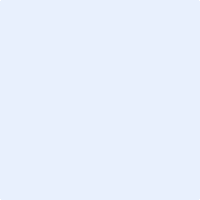 